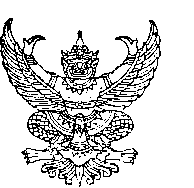 			   	   ประกาศองค์การบริหารส่วนตำบลหนองบัวน้อย			      	     เรื่อง  การชำระภาษี ประจำปี  ๒๕๖7.......................................................................................................................................................		ด้วยองค์การบริหารส่วนตำบลหนองบัวน้อย จะดำเนินการจัดเก็บภาษี และค่าธรรมเนียมต่างๆประจำปีงบประมาณ  ๒๕๖7  ดังนี้ประเภทของภาษีที่จะต้องยื่นแบบ ณ ที่ทำการองค์การบริหารส่วนตำบลหนองบัวน้อย  มีดังนี้	1.  ภาษีที่ดินและสิ่งปลูกสร้าง	กำหนดการชำระภาษี ภายในเดือนเมษายน ของทุกปี 2.  ภาษีป้าย			ยื่นแบบแสดงรายการ (ภ.ป.๑) 					ตั้งแต่วันที่ ๑  มกราคม – ๓๑  มีนาคม  ของทุกปี3.  ค่าธรรมเนียมใบอนุญาตประกอบกิจการฯ ต้องยื่นใบคำขออนุญาตต่ออายุใบอนุญาต					ก่อนใบอนุญาตหมดอายุ  ๓๐  วัน (ใบอนุญาตมีอายุ ๑ ปี)				ประกาศ  ณ    วันที่  28  ธันวาคม   ๒๕๖6			                    	     	 ขอแสดงความนับถือ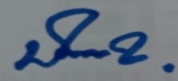 (นายประพงษ์  แก้วจันทึก)นายกองค์การบริหารส่วนตำบลหนองบัวน้อย